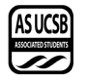 Associated Students Black Women’s Health Collaborative AgendaFriday, October 23rd 2020Zoom MeetingMinutes/Actions recorded by: Zion SolomonCALL TO ORDER A) MEETING BUSINESSA-1) Roll CallA-2) Excused Absences  Aijalon WardenAjah WhiteheadA-3) Acceptance of ProxiesB) Board ReportsB-1) Co-Chair’s ReportB-2) Finance Director ReportB-3) Administrative Director ReportB-4) Internal Needs Advocate ReportB-5) External Needs Advocate Report B-5) Sex Positive Health Director ReportB-6) Marketing and Social Media Director ReportB-7) Black Queer and Trans Director ReportB-8) BSU Liaison Report C) New BusinessIntroductions/Check-insGeneral Body Meeting Official Time and Public 	few more meetings on our own as a board before we open to the general publicA.S President petition put out a statement along with other BCUs Zoom Office hours LinkPronouns for Website Weekly 3 & 4 Tasks Attendance/proxyIce Breaker: Among UsD) PUBLIC FORUM-E) Acceptance of AgendaF) Consent Calendar-G) Action ItemsVote on cover artG-1) Immediate ConsiderationG-2) Old Business-       H) Recess-I) Standing Committee MinutesJ) AppointmentsK) Discussion ItemsL) RemarksM) AdjournmentAmong usNameNote:absent (excused/not excused)arrived late (time)departed early (time)proxy (full name)Zion SolomonPresent Suad Abdullahi Present Brenda AnusiemPresent Destinee GoodmanPresent Halle DawitePresent Teannae OwensPresent Nicole OmwanghePresent Ajah WhiteheadExcused Absence Tatiana TurnerExcused Absence Aijalon WardenExcused Absence Esme Q.C. Present 